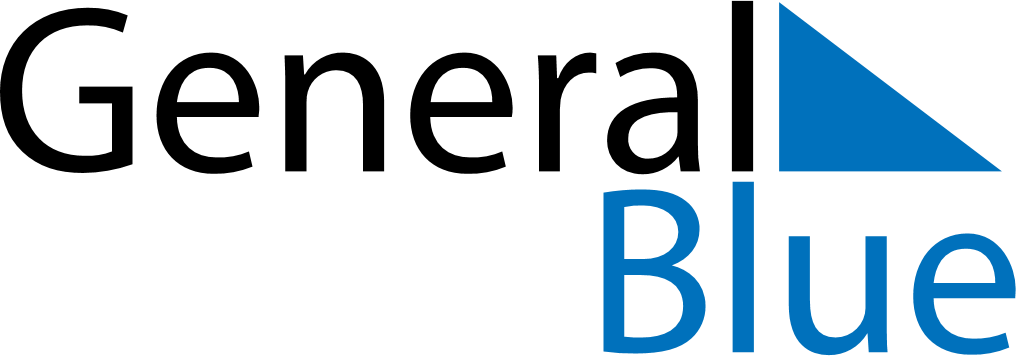 Q4 2018 CalendarCentral African RepublicQ4 2018 CalendarCentral African RepublicQ4 2018 CalendarCentral African RepublicQ4 2018 CalendarCentral African RepublicQ4 2018 CalendarCentral African RepublicQ4 2018 CalendarCentral African RepublicQ4 2018 CalendarCentral African RepublicOctober 2018October 2018October 2018October 2018October 2018October 2018October 2018October 2018October 2018MONTUETUEWEDTHUFRISATSUN1223456789910111213141516161718192021222323242526272829303031November 2018November 2018November 2018November 2018November 2018November 2018November 2018November 2018November 2018MONTUETUEWEDTHUFRISATSUN1234566789101112131314151617181920202122232425262727282930December 2018December 2018December 2018December 2018December 2018December 2018December 2018December 2018December 2018MONTUETUEWEDTHUFRISATSUN123445678910111112131415161718181920212223242525262728293031Nov 1: All Saints’ DayDec 1: Republic DayDec 25: Christmas Day